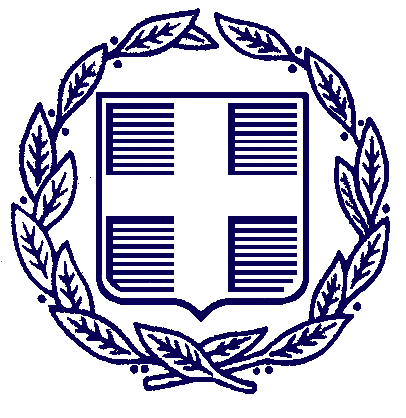 ΕΛΛΗΝΙΚΗ ΔΗΜΟΚΡΑΤΙΑΥΠΟΥΡΓΕΙΟ ΤΟΥΡΙΣΜΟΥ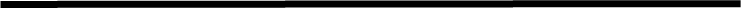 ΣΤΟΙΧΕΙΑ ΕΠΙΚΟΙΝΩΝΙΑΣ ΠΕΡΙΦΕΡΕΙΑΚΩΝ ΥΠΗΡΕΣΙΩΝ ΤΟΥΡΙΣΜΟΥ***Π.Υ.Τ. ΑΝ. ΜΑΚΕΔΟΝΙΑΣ-ΘΡΑΚΗΣΤΑΧ. Δ/ΝΣΗ: Ν. Παπανικολάου 1, 69133 ΚΟΜΟΤΗΝΗΠΡΟΪΣΤΑΜΕΝΟΣ: ΓΚΟΥΛΙΩΤΗΣ ΝΙΚΟΛΑΟΣΤΗΛ: 25310 82886, 25310 82878ΕΜΑΙL:  pytamth@mintour.gr, gouliotis_n@mintour.gr***Π.Υ.Τ. ΑΤΤΙΚΗΣΤΑΧ. Δ/ΝΣΗ: Λεωφ. Αμαλίας 12, 10557 ΑΘΗΝΑΠΡΟΪΣΤΑΜΕΝΟΣ: ΓΡΗΓΟΡΙΑΔΗΣ ΕΥΣΤΑΘΙΟΣΤΗΛ:  210 3736524, 210 3736525, 210 3736526ΕΜΑΙL:  pytatt@mintour.gr, grigoriadis_e@mintour.gr ***Π.Υ.Τ. ΒΟΡΕΙΟΥ ΑΙΓΑΙΟΥΤΑΧ. Δ/ΝΣΗ: Βύρωνος Καραπαναγιώτη 7, 81132 ΜΥΤΙΛΗΝΗΠΡΟΪΣΤΑΜΕΝΗ: ΧΑΤΖΗΣΤΥΛΙΑΝΟΥ ΝΙΚΗ-ΕΥΣΤΡΑΤΙΑΤΗΛ:  22510 42511, 22510 42512, 22510 42513ΕΜΑΙL:  pytva@mintour.gr, hatzistilianou_n@mintour.gr***Π.Υ.Τ. ΔΥΤΙΚΗΣ ΕΛΛΑΔΑΣΤΑΧ. Δ/ΝΣΗ: Φιλοποίμενος 26, 26221 ΠΑΤΡΑΠΡΟΪΣΤΑΜΕΝΗ: ΑΝΤΩΝΑΤΟΥ ΧΑΡΙΚΛΕΙΑΤΗΛ:  2610 620353, 2610 621891ΕΜΑΙL:  pyt_patras@mintour.gr, antonatou_c@mintour.gr ******Π.Υ.Τ. ΔΥΤΙΚΗΣ ΜΑΚΕΔΟΝΙΑΣΤΑΧ. Δ/ΝΣΗ: Ζ.Ε.Π. , 50100 ΚΟΖΑΝΗΠΡΟΪΣΤΑΜΕΝΗ: ΧΑΤΖΗΛΙΑΔΟΥ ΓΕΣΘΗΤΗΛ:  24613 50183, 24613 50294ΕΜΑΙL:  pytdm@mintour.gr, hatziliadou_g@mintour.gr***Π.Υ.Τ. ΔΩΔΕΚΑΝΗΣΟΥΤΑΧ. Δ/ΝΣΗ: Αρχ. Μακαρίου & Παπάγου, 85100 ΡΟΔΟΣΠΡΟΪΣΤΑΜΕΝΗ: ΦΤΑΚΛΑ ΕΓΓΛΕΖΑΤΗΛ: 22410 44330, 22410 44346 - 44343ΕΜΑΙL:  pytdod@mintour.gr, ftakla_e@mintour.gr ***Π.Υ.Τ. ΗΠΕΙΡΟΥΤΑΧ. Δ/ΝΣΗ: Δωδώνης 39, 45221 ΙΩΑΝΝΙΝΑΠΡΟΪΣΤΑΜΕΝΟΣ: ΓΚΙΩΚΑΣ ΓΕΩΡΓΙΟΣΤΗΛ: 26510 48866, 26510 41868, 26510 41142ΕΜΑΙL:  pytep@mintour.gr, giokas_g@mintour.gr***Π.Υ.Τ. ΘΕΣΣΑΛΙΑΣΤΑΧ. Δ/ΝΣΗ: Πλατεία Ρήγα Φεραίου, 38334 ΒΟΛΟΣΠΡΟΪΣΤΑΜΕΝΟΣ: ΤΣΙΜΠΕΡΙΔΗΣ ΙΩΑΝΝΗΣΤΗΛ: 24210 37417, 24210 23500, 24210 36233, 24210 24915ΕΜΑΙL:  pytthes@mintour.gr, tsimperidis_i@mintour.gr ***Π.Υ.Τ. ΙΟΝΙΩΝ ΝΗΣΩΝΤΑΧ. Δ/ΝΣΗ: Ριζοσπαστών Βουλευτών 7, 49132 ΚΕΡΚΥΡΑΠΡΟΪΣΤΑΜΕΝΟΣ: ΤΣΟΥΜΑΝΗΣ ΚΩΝΣΤΑΝΤΙΝΟΣΤΗΛ: 26610 37638, 26610 37639, 26610 37640 εσωτ. 200, 26610 46141ΕΜΑΙL:  pytion@mintour.gr, tsoumanis_k@mintour.gr******Π.Υ.Τ. ΚΕΝΤΡΙΚΗΣ ΜΑΚΕΔΟΝΙΑΣΤΑΧ. Δ/ΝΣΗ: Τσιμισκή 136, νέο κτίριο ΧΑΝΘ, 54621 ΘΕΣ/ΝΙΚΗΠΡΟΪΣΤΑΜΕΝΗ: ΤΡΙΧΑ ΠΕΡΣΕΦΟΝΗΤΗΛ:  2310 252170, 2310 254839, 2310 254832ΕΜΑΙL:  pytcm@mintour.gr, triha_p@mintour.gr***Π.Υ.Τ. ΚΡΗΤΗΣΤΑΧ. Δ/ΝΣΗ: Στυλιανού Αλεξίου - Μάρθας Αποσκίτη 16, 71202 ΗΡΑΚΛΕΙΟΠΡΟΪΣΤΑΜΕΝΟΣ: ΣΤΡΑΤΑΚΗΣ ΑΡΙΣΤΕΙΔΗΣΤΗΛ: 2810 246106, 2810 390197, 2810 246104ΕΜΑΙL:  pytkr@mintour.gr, stratakis_a@mintour.gr***Π.Υ.Τ. ΚΥΚΛΑΔΩΝΤΑΧ. Δ/ΝΣΗ: Φολεγάνδρου 4, 84100 ΣΥΡΟΣΠΡΟΪΣΤΑΜΕΝΟΣ: ΠΑΡΑΒΑΛΟΣ ΜΙΧΑΗΛΤΗΛ: 22810 86725, 22810 82375ΕΜΑΙL:  pytkyk@mintour.gr, paravalos_m@mintour.gr***Π.Υ.Τ. ΠΕΛΟΠΟΝΝΗΣΟΥΤΑΧ. Δ/ΝΣΗ: Εθνικής Αντίστασης 87, 22131 ΤΡΙΠΟΛΗΠΡΟΪΣΤΑΜΕΝΟΣ: ΜΑΣΑΟΥΤΗΣ ΓΕΩΡΓΙΟΣΤΗΛ: 2710 238009, 2710 221210ΕΜΑΙL:  pytpel@mintour.gr, masaoutis_g@mintour.gr***Π.Υ.Τ. ΣΤΕΡΕΑΣ ΕΛΛΑΔΑΣΤΑΧ. Δ/ΝΣΗ: Λεωφόρος Καλυβίων 14, 35100 ΛΑΜΙΑΠΡΟΪΣΤΑΜΕΝΟΣ: ΜΑΜΑΛΗΣ ΠΑΝΑΓΙΩΤΗΣΤΗΛ: 22310 32289ΕΜΑΙL:  pytste@mintour.gr, mamalis_p@mintour.gr***